ПроектПРАВИТЕЛЬСТВО БРЯНСКОЙ ОБЛАСТИ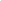 П О С Т А Н О В Л Е Н И ЕОб утверждении Методических рекомендаций по применению методов определения начальной (максимальной) цены контракта, цены контракта, заключаемого с единственным поставщиком (подрядчиком, исполнителем) при осуществлении закупок товаров, выполнении работ, оказании услуг для государственных нужд Брянской области В целях реализации предложений Контрольно-счетной палаты Брянской области по результатам проведенного экспертно-аналитического мероприятия «Мониторинг реализации главными распорядителями средств областного бюджета Брянской области и подведомственными им организациями законодательства в сфере закупок за 2017 год» и в соответствии с частью 20.1 статьи 22 Федерального закона от 05.04.2013 № 44-ФЗ «О контрактной системе в сфере закупок товаров, работ, услуг для обеспечения государственных и муниципальных нужд» Правительство Брянской областиПОСТАНОВЛЯЕТ:1. Утвердить прилагаемые Методические рекомендации по применению методов определения начальной (максимальной) цены контракта, цены контракта, заключаемого с единственным поставщиком (подрядчиком, исполнителем) при осуществлении закупок товаров, выполнении работ, оказании услуг для государственных нужд Брянской области.2. Настоящее постановление вступает в силу в силу с момента подписания.3. Контроль за исполнением постановления возложить на заместителя Губернатора Брянской области Сергеева С.А.Заместитель ГубернатораБрянской области                                                                      Ю.В. ФилипенкоНачальник управлениягосударственных закупок Брянской области                                                                      В.А. ВойстроченкоНачальник отдела делопроизводства администрации Губернатора Брянской области и Правительства Брянской области                          М.Ю. Лунев  Исп. Сазонов В.А.от______________ 2018г. № _____ 
           г. БрянскГубернатор              А.В. БогомазТел. 66-49-2128.05.2018г.